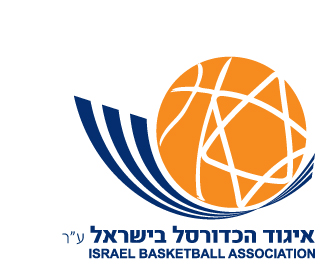 						10	נובמבר   2021לכבוד_____________א.ג.נ.,הנדון: חוזר שינויים בתוכנית המשחקים-מספר 7נא רשמו את פירוקי הקבוצות הבאות:הפועל כפר קאסם(קבוצה 10531)-ליגה קטסל ב' פ"ת א'-660ביתר ירושלים(קבוצה 10265)-ליגה נערים א' מחוזית ירושלים-167הפועל קרית מלאכי(קבוצה 10665)-ליגה קטסל בנות דרום ב'-812הפועל פרדסיה(קבוצה 10587)-ליגה ילדות א' שרון-756נא רשמו את שינויי האולמות הבאים:אליצור קרית אתא(קבוצה 537)-ליגה נוער לאומית צפון-103 +אליצור קרית אתא(קבוצה 1129)-ליגה נערים ב' לאומית צפון-201- היכל הספורט, רחוב רמז,קרית אתא.אליצור קרית אתא(קבוצה 638)-ליגה נערים א' ארצית שרון-156 + אליצור שלום קרית אתא(קבוצה 7957)-ליגה נערים ב' חיפה-208- חטיבה ב' רוגוזין, רחוב יצחק רבין 16, קרית אתא.הפועל נס ציונה עתידים(קבוצה 10165)-ליגה קטסל ב' שורק ב'-668- בית הפועל, נורדאו 46 נס ציונה.הפועל נס ציונה חינוך(קבוצה 5338)-ליגה קטסל ב' שורק ב'-668, אולם שדות, רחוב הזמיר 33, נס ציונהאליצור גבעת שמואל (קבוצה מספר 10805)- ליגה ב' פתח תקווה (15)- אולם בגין, עוזי חיטמן 1 גבעת שמואל.משחקי קבוצות ביתר כפר יונה מתנס(קבוצה 10831)-בליגה קטסל ב' נתניה-656 הקבועים לשבתות ייערכו בשעה 17.00.משחקי קבוצות ביתר כפר יונה(קבוצה 66)-בליגה קטסל ב' נתניה-656 ייערכו בימי שבת של המחזור בשעה 17.00 למעט המשחקים נגד קבוצות אליצור נתניה שייערכו בימי שלישי בשעה 17.00.בכבוד רב,							נפתלי גושן,							רכז הליגות0/חוזרים/שינויים/2021-22/ מספר 7